INDICAÇÃO Nº 5547/2017Sugere ao Poder Executivo Municipal que verifique a possibilidade do quarteirão do nº 875 da Rua Guaianazes, defronte o CAIC Leonel Brizola ser de mão única no Bairro Santa Rita de Cássia. (A)Excelentíssimo Senhor Prefeito Municipal, Nos termos do Art. 108 do Regimento Interno desta Casa de Leis, dirijo-me a Vossa Excelência para sugerir ao setor competente que verifique a possibilidade do quarteirão do nº 875 da Rua Guaianazes, defronte o CAIC Leonel Brizola ser de mão única no Bairro Santa Rita de Cássia.Justificativa:Fomos procurados por pais de alunos da referida escola solicitando essa providência, conforme relato abaixo:Ana Lucia SiloniGostaria de pedir a revisão do sentido da rua do Ciep Leonel Brizola. Na entrada principal, tem duas mãos, e é terrível, carros, ônibus, vans. Extremamente perigoso nos horários de entrada e saída da escola. Obrigada!Plenário “Dr. Tancredo Neves”, em 22 de Junho de 2017.José Luís Fornasari                                                  “Joi Fornasari”Solidariedade                                                    - Vereador -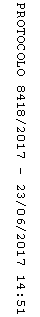 